SPRAWOZDANIESZKOŁY PODSTAWOWEJ W BACZKOWIEz realizacji wycieczki dofinansowanej w ramach przedsięwzięcia pn. Poznaj Polskęw roku 2021W ramach przedsięwzięcia zorganizowano 3- dniową wycieczkę do Warszawy w dniach 17 do 19 grudnia. W wycieczce wzięło udział 45 chętnych uczniów z klas 4-8 oraz 4 opiekunów.Zrealizowane punkty edukacyjne wybrane z katalogu wskazanego na stronie internetowej MEiN  1) Centrum Nauki Kopernik .2)Zespół zabytkowych cmentarzy wyznaniowych na Powązkach.3)Muzeum Powstania Warszawskiego.4)Muzeum Łazienki Królewskie w Warszawie.5)Muzeum Pałacu Króla Jana III w Wilanowie.6)Muzeum Jana Pawła II i Prymasa Wyszyńskiego. Po przyjeździe do Warszawy uczestnicy wycieczki wybrali się z przewodnikiem na spacer po Starym Mieście i Krakowskim Przedmieściu –  podziwiali Plac  Zamkowy, Zamek Królewski, Katedrę św. Jana, Barbakan itd. Następnie odwiedzili Centrum Nauki Kopernik, gdzie oglądnęli wiele wystaw – m.in. Strefę Eksperymentowania, Teatr wysokich Napięć, Majsternię. Następnym punktem wycieczki zamiast planowanego wcześniej fragmentu muru Getta Warszawskiego był Zespół zabytkowych cmentarzy wyznaniowych na Powązkach, gdzie uczestnicy odwiedzili m.in. kwatery żołnierzy Bitwy Warszawskiej, Kwatery Powstańcze, pomnik Gloria Victis, Mauzoleum Wyklętych Niezłomnych, kwatery ofiar katastrof lotniczych, Pomnik Smoleński. Po zakończeniu zwiedzania nastąpiło zakwaterowanie, obiadokolacja i nocleg.W drugim dniu uczniowie zwiedzili Muzeum Powstania Warszawskiego, następnie odwiedzili Muzeum Łazienek Królewskich, gdzie najbardziej wszystkich zachwycił Teatr na wyspie. Po zakończeniu zwiedzania w tym dniu, przejechali do miejsca zakwaterowania. W trzecim, ostatnim dniu wycieczki uczestnicy udali się  do Wilanowa, gdzie zwiedzili Muzeum Pałacu Króla Jana III. Ostatnim punktem zwiedzania była Świątynia Opatrzności Bożej i  Muzeum Jana Pawła II i Prymasa Stefana Wyszyńskiego.Zwiedzanie zakończono ok. godz. 17.00. Potem uczestnicy wycieczki wyjechali z Warszawy, do Baczkowa wrócili ok. godz. 22.00. Wycieczka była bardzo udana, uczniowie  zobaczyli wiele interesujących miejsc. zrobili sporo pamiątkowych zdjęć. Pomimo zmęczenia oraz oszołomienia natłokiem wrażeń wrócili zadowoleni z nadzieją, iż jeszcze kiedyś ponownie odwiedzą to wspaniałe miasto.CENTRUM NAUKI KOPERNIK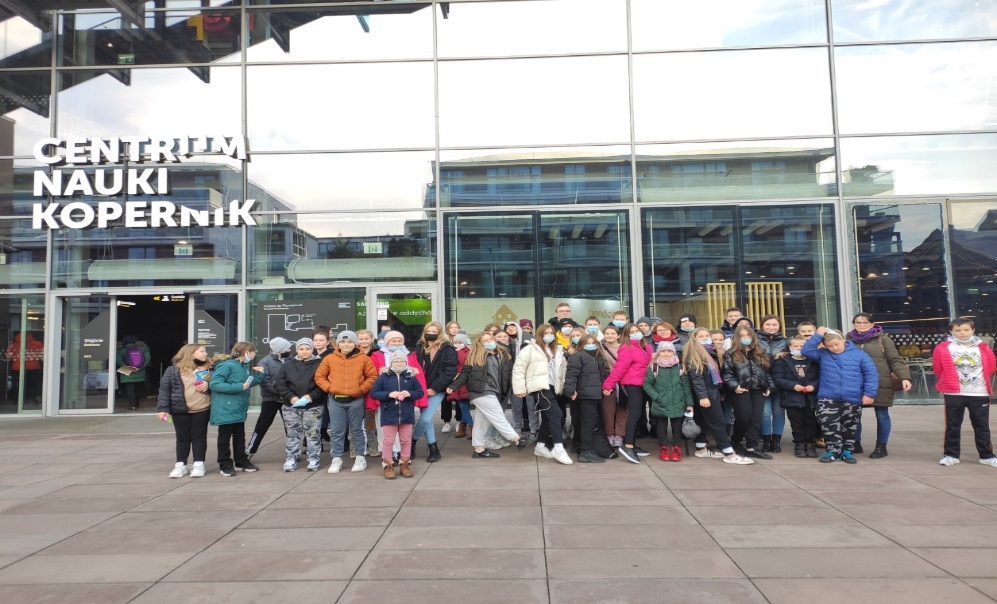 ZESPÓŁ ZABYTKOWYCH CMENTARZY WYZNANIOWYCH NA POWĄZKACH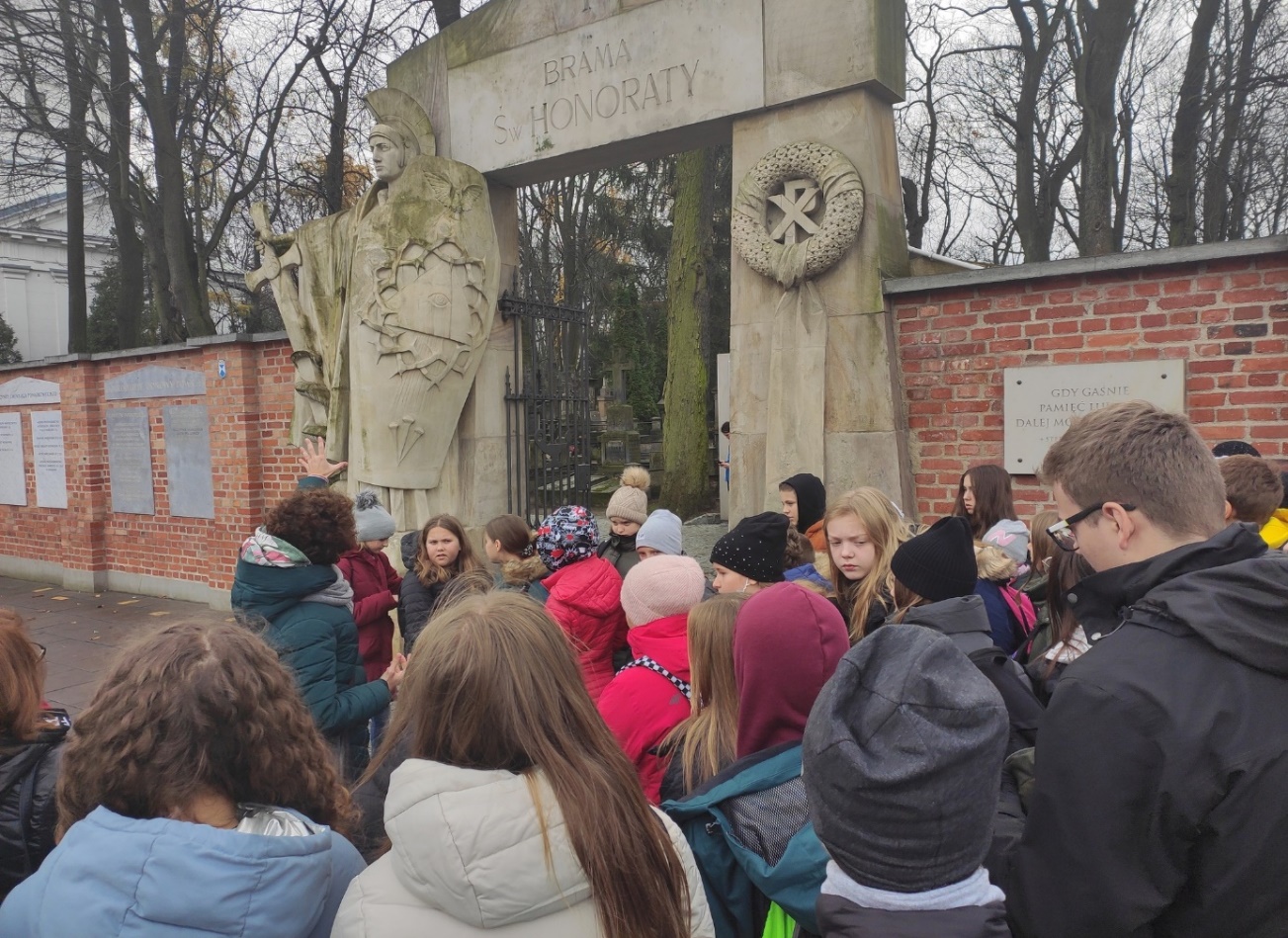 MUZEUM POWSTANIA WARSZAWSKIEGO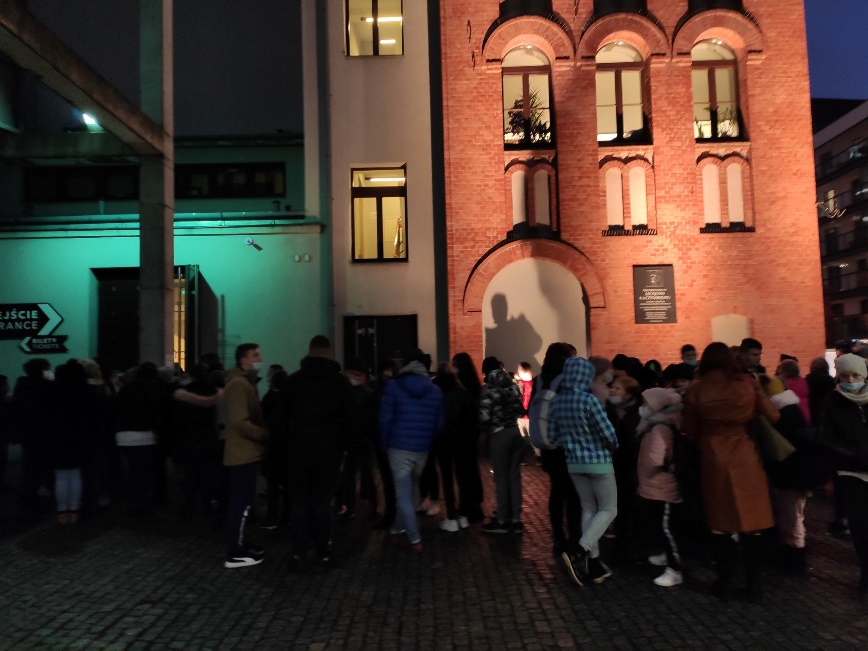 MUZEUM ŁAZIENKI KRÓLEWSKIE W WARSZAWIE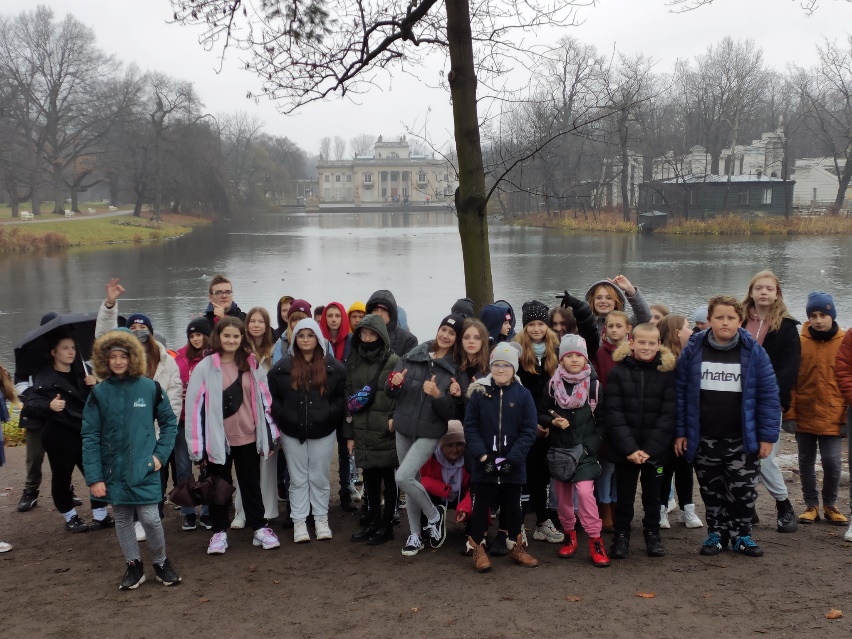 MUZEUM PAŁACU KRÓLA   JANA III W WILANOWIEMUZEUM JANA PAWŁA II  i   PRYMASA STEFANA WYSZYŃSKIEGO                              W WARSZAWIE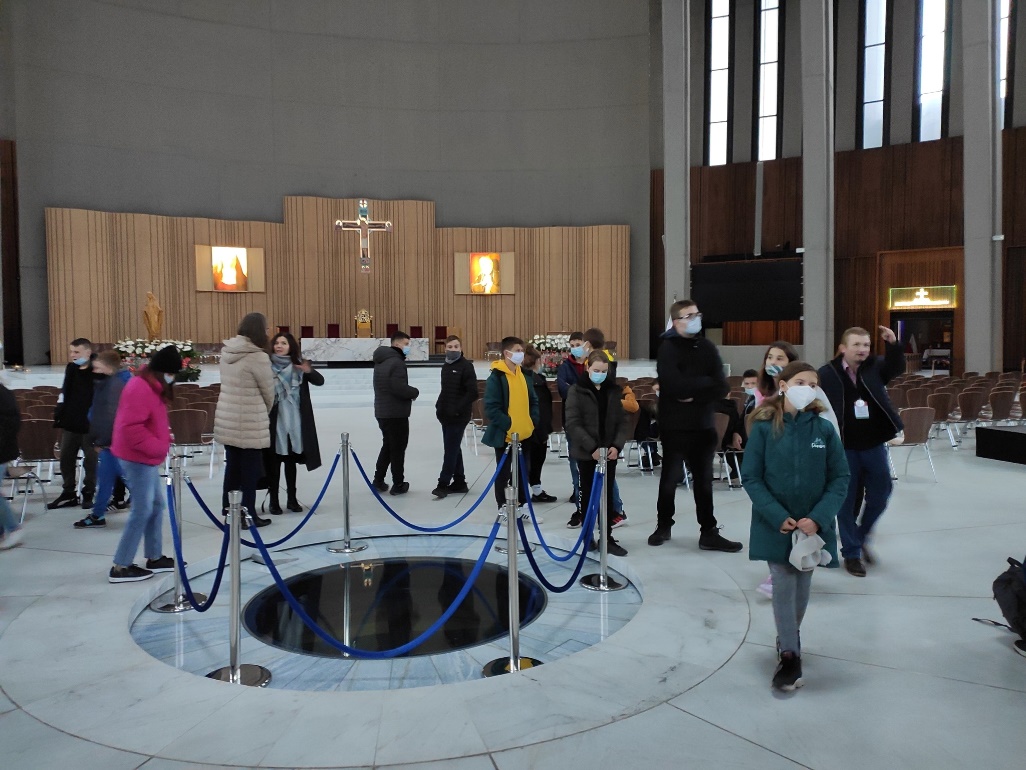 Poniesione koszty w zł21825 zł100%w tym:W ramach wsparcia finansowego otrzymanego z MEiN w zł15 000 zł68,73%Z finansowego wkładu własnego w zł6 825 zł31,27%Wartość wkładu własnego niefinansowego w zł031,27%